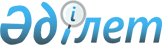 Об утверждении Правил субсидирования на поддержку племенного животноводства
					
			Утративший силу
			
			
		
					Постановление Правительства Республики Казахстан от 25 января 2013 года № 35. Утратило силу постановлением Правительства Республики Казахстан от 18 февраля 2014 года № 103      Сноска. Утратило силу постановлением Правительства РК от 18.02.2014 № 103 (вводится в действие по истечении десяти календарных дней после дня его первого официального опубликования).

      В соответствии со статьей 16-4 Закона Республики Казахстан от 9 июля 1998 года «О племенном животноводстве» и в целях поддержки отечественных сельскохозяйственных товаропроизводителей в обеспечении племенной продукцией (материалом) Правительство Республики Казахстан ПОСТАНОВЛЯЕТ:



      1. Утвердить прилагаемые Правила субсидирования на поддержку племенного животноводства.



      2. Настоящее постановление вводится в действие по истечении десяти календарных дней после первого официального опубликования.        Премьер-Министр

      Республики Казахстан                       С. Ахметов

Утверждены         

постановлением Правительства

Республики Казахстан    

от 25 января 2013 года № 35  

Правила

субсидирования на поддержку племенного животноводства 

1. Общие положения

      1. Настоящие Правила субсидирования на поддержку племенного животноводства (далее – Правила) определяют порядок предоставления бюджетных субсидий (далее – субсидии) за счет и в пределах средств и мероприятий, предусмотренных в республиканском бюджете на соответствующий финансовый год отечественным сельскохозяйственным товаропроизводителям, физическим и юридическим лицам, осуществляющим деятельность по использованию племенных быков-производителей в общественных стадах, сформированных из поголовья личных подсобных хозяйств (далее – товаропроизводители), республиканскому племенному центру по племенному делу в животноводстве (далее – республиканский племенной центр), племенному заводу по костанайской породе лошадей, племенному репродуктору по мясному птицеводству, в целях повышения удельного веса племенных животных и продуктивных качеств сельскохозяйственных животных.

      Сноска. Пункт 1 в редакции постановления Правительства РК от 14.09.2013 № 957 (вводится в действие по истечении десяти календарных дней после первого официального опубликования).



      2. Направления, подлежащие субсидированию:



      1) приобретение товаропроизводителями племенного и селекционного молодняка крупного рогатого скота;



      2) селекционная и племенная работа, направленная на улучшение качественного состава маточного поголовья крупного рогатого скота и овец;



      3) приобретение и использование товаропроизводителями семени быков-производителей, оцененных по качеству потомства и трансплантация эмбрионов;



      4) содержание племенных быков-производителей мясных пород, используемых для случки в общественном стаде, сформированном из поголовья личных подсобных хозяйств;



      5) приобретение товаропроизводителями племенных суточных цыплят мясного и яичного направлений и племенного яйца у отечественных племенных птицефабрик, содержащих прародительские, родительские формы;



      6) приобретение товаропроизводителями племенного молодняка отечественных пород у отечественных племенных заводов или племенных хозяйств;



      7) приобретение специального технологического, лабораторного оборудования, племенных быков, семени зарубежной селекции республиканским племенным центром; содержание племенных быков-производителей, получение, хранение семени, оценка семени по качеству потомства, получение, хранение и использование эмбрионов республиканским племенным центром;



      8) разведение, содержание и тренинг племенных лошадей, получение и хранение семени жеребцов-производителей племенным заводом по костанайской породе лошадей;



      9) полное возмещение затрат по приобретению племенной птицы племенным репродуктором по мясному птицеводству.

      Сноска. Пункт 2 с изменениями, внесенными постановлением Правительства РК от 14.09.2013 № 957 (вводится в действие по истечении десяти календарных дней после первого официального опубликования).



      3. Норматив субсидий на каждое направление устанавливается согласно приложению 1 к настоящим Правилам.



      4. Ежегодно объемы субсидий на каждое направление и в разрезе регионов утверждаются приказом Министра сельского хозяйства Республики Казахстан в пределах средств, предусмотренных в республиканском бюджете на текущий финансовый год. 

2. Условия выплаты субсидий

       5. Обязательным и необходимым условием получения субсидий товаропроизводителями являются полное соответствие требованиям по соответствующим направлениям, указанным в приложении 2 к настоящим Правилам, содержание всего поголовья сельскохозяйственных животных в соответствии с зоотехническими нормами и осуществление ветеринарных мероприятий.



      6. Субсидированию не подлежат:



      1) племенной и селекционный молодняк, птицеводческая продукция, семя быков-производителей, эмбрионы, ранее удешевленные, а также приобретенные по бартеру, в счет взаиморасчетов или используемые не для воспроизводственных целей;



      2) маточное поголовье – на проведение селекционной и племенной работы, племенные быки-производители, используемые для случки в общественном стаде – на содержание, просубсидированные в текущем году;



      3) племенной молодняк крупного рогатого скота, завезенный из-за рубежа (за исключением племенного молодняка завезенного из Российской Федерации, Республики Беларусь и Украины), не оцененный по индексной системе; племенные быки, завезенные из-за рубежа, не оцененные по собственной продуктивности или по качеству потомства;



      4) племенные коровы и телки, используемые для скрещивания быками-производителями: беспородными, неоцененными племенными, иных пород, за исключением поглотительного скрещивания;



      5) все маточное поголовье товарного стада, участвующего в породном преобразовании, при несоблюдении требования по наличию, использованию в воспроизводстве и ротации племенных производителей в соответствии с зоотехническими нормативами (не менее одного производителя на тридцать голов случного контингента, использование производителя не более двух случных сезонов подряд).

      Сноска. Пункт 6 в редакции постановления Правительства РК от 14.09.2013 № 957 (вводится в действие по истечении десяти календарных дней после первого официального опубликования).



      7. Несоблюдение вышеуказанных условий товаропроизводителями является основанием для взыскания выплаченных субсидий отделом сельского хозяйства соответствующего района (далее - отдел) в установленном законодательством порядке. 



      8. В случае превышения объемов субсидий, заявленных товаропроизводителями, над выделенными объемами субсидий, в приоритетном порядке удовлетворяются заявки (в порядке убывания приоритета) на:

      1) приобретение племенного и селекционного молодняка крупного рогатого скота;

      2) ведение селекционной и племенной работы;

      3) приобретение племенного молодняка овец.

      Остаток средств распределяется пропорционально, в соответствии с объемами причитающихся субсидий в поданных заявках. Неоплаченный остаток субсидий, причитающийся товаропроизводителю, будет выплачиваться ему из свободных средств следующего(их) месяца(ев) при их наличии.

      Сноска. Пункт 8 в редакции постановления Правительства РК от 14.09.2013 № 957 (вводится в действие по истечении десяти календарных дней после первого официального опубликования). 

3. Порядок работы Министерства и акиматов областей

      9. Министерство сельского хозяйства Республики Казахстан (далее – Министерство) утверждает приказом следующие документы:



      1) формы заявок на получение субсидий;



      2) формы сводных актов по району/области;



      3) форму отчета по освоению бюджетных средств по области;



      4) форму отчета по выплате субсидий за квартал по области;



      5) форму решения схода жителей населенного пункта - владельцев скота по закреплению и использованию быков-производителей;



      6) форму обязательств по использованию приобретенного племенного молодняка крупного рогатого скота;



      7) форму акта использования семени;



      8) форму акта на рождение приплода;



      9) форму акта на проведение трансплантации эмбриона.

      Сноска. Пункт 9 с изменением, внесенным постановлением Правительства РК от 14.09.2013 № 957 (вводится в действие по истечении десяти календарных дней после первого официального опубликования).



      10. Министр сельского хозяйства Республики Казахстан и акимы областей ежегодно в срок до 20 января подписывают соглашение с индивидуальным помесячным планом финансирования области на поддержку племенного животноводства.

      Сноска. Пункт 10 в редакции постановления Правительства РК от 14.09.2013 № 957 (вводится в действие по истечении десяти календарных дней после первого официального опубликования).



      11. Министерство, как администратор бюджетной программы, ежемесячно перечисляет целевые текущие трансферты областным бюджетам на поддержку племенного животноводства в соответствии с индивидуальным планом финансирования по платежам и подписанным соглашением о результатах по целевым текущим трансфертам между акимом области и Министром сельского хозяйства Республики Казахстан.



      12. Аким области в течение пятнадцати рабочих дней после официального опубликования настоящих Правил создает своим решением областную комиссию по вопросам субсидирования племенного животноводства под председательством заместителя акима области по вопросам сельского хозяйства (далее – Комиссия).



      Комиссия действует на постоянной основе на все время действия настоящих Правил. В состав Комиссии входят специалисты Управления сельского хозяйства области (далее – Управление), территориальных инспекций Комитета государственной инспекции в агропромышленном комплексе и Комитета ветеринарного контроля и надзора Министерства сельского хозяйства Республики Казахстан, а также представители профильных общественных организаций. Состав членов Комиссии может быть изменен решением акима области. Рабочим органом комиссии является Управление.

      Сноска. Пункт 12 с изменением, внесенным постановлением Правительства РК от 14.09.2013 № 957 (вводится в действие по истечении десяти календарных дней после первого официального опубликования).



      13. В компетенцию Комиссии входит определение объемов причитающихся бюджетных денег по заявкам товаропроизводителей в пределах установленных планом финансирования лимитов по месяцам и согласно приоритетности направлений, формирование сводного акта по утвержденной Министерством форме, и согласование реестра счетов к оплате.

      Сноска. Пункт 13 в редакции постановления Правительства РК от 14.09.2013 № 957 (вводится в действие по истечении десяти календарных дней после первого официального опубликования).



      14. Заседания Комиссии осуществляются не реже одного раза в месяц. При очередном заседании Комиссия в первую очередь удовлетворяет заявки по приоритетным направлениям, ранее одобренные, но не профинансированные или частично профинансированные заявки, затем заявки текущего месяца.



      15. В случае неполного освоения выделенных средств, Министерство в установленном законодательством порядке вносит предложение в Правительство Республики Казахстан о перераспределении средств на выплату бюджетных субсидий по областям в пределах средств, предусмотренных в республиканском бюджете на реализацию бюджетной программы. 

4. Порядок рассмотрения и удовлетворения заявок

товаропроизводителей на получение субсидий

      16. В течение пяти рабочих дней после официального опубликования Правил отдел размещает на интернет–ресурсе акимата района и в официальных печатных изданиях района объявление о начале приема заявок для субсидирования.



      17. Ежегодно в срок не позднее 5 рабочих дней после подписания Министром сельского хозяйства Республики Казахстан и акимом области соглашения с индивидуальным помесячным планом финансирования области на поддержку племенного животноводства Управление размещает его на интернет–ресурсе акимата области, отделы - на интернет–ресурсе акимата соответствующего района.



      18. Товаропроизводители по мере возникновения соответствующих оснований представляют в Отдел заявки по утвержденной Министерством форме с полными пакетами документов согласно пунктам 30-32 настоящих Правил на фактические объемы, подлежащие субсидированию согласно направлениям, указанным в пункте 2 настоящих Правил. Товаропроизводители обеспечивают достоверность данных, указанных в заявке. Отдел регистрирует подачу заявки товаропроизводителем в соответствующем журнале регистрации заявок.

      Сноска. Пункт 18 в редакции постановления Правительства РК от 14.09.2013 № 957 (вводится в действие по истечении десяти календарных дней после первого официального опубликования).



      19. Отдел обязан принимать заявки, по которым с момента возникновения оснований для ее подачи прошло не более 1 года.



      20. Отдел в течение трех рабочих дней с момента получения заявки проверяет пакет документов и товаропроизводителя на предмет соответствия требованиям, указанным в пунктах 5 и 6 настоящих Правил. Отдел в течение указанного срока осуществляет выезд на место деятельности товаропроизводителя в случае подачи заявки на ведение селекционной и племенной работы впервые.



      В случаях представления неполного пакета документов или несоответствия требованиям, отдел незамедлительно возвращает представленные документы товаропроизводителям с указанием причин возврата.



      Товаропроизводители вправе повторно вносить исправленную или дополненную заявку.

      Сноска. Пункт 20 с изменением, внесенным постановлением Правительства РК от 14.09.2013 № 957 (вводится в действие по истечении десяти календарных дней после первого официального опубликования).



      21. В случае соответствия представленных документов требованиям настоящих Правил и отсутствия оснований для отклонения заявок, предусмотренных настоящими Правилами, Отдел в течение двух рабочих дней проверяет данные, представленные товаропроизводителем в заявке: в базе данных юридических лиц на официальном сайте Министерства юстиции Республики Казахстан, на официальном сайте Налогового комитета Министерства финансов Республики Казахстан, дополняет заявку справкой о ветеринарном благополучии, выданной ветеринарным врачом, при субсидировании направлений, касающихся крупного рогатого скота, – выписками/отчетами с единой информационной базы селекционной и племенной работы (далее – ИАС), системы «Идентификация сельскохозяйственных животных» (далее – ИСЖ).

      Сноска. Пункт 21 в редакции постановления Правительства РК от 14.09.2013 № 957 (вводится в действие по истечении десяти календарных дней после первого официального опубликования).



      22. Отдел составляет сводный акт по утвержденной Министерством форме о приобретении товаропроизводителями племенного и селекционного молодняка, птицеводческой продукции, осуществлении селекционной и племенной работы, а также содержании быков-производителей, утверждаемый акимом района. Утвержденный сводный акт не реже одного раза в две недели представляется в Управление в случае наличия заявок. Отдел хранит заявку товаропроизводителя с копиями подтверждающих документов в течение трех лет. Отдел обеспечивает достоверность представляемых документов в Управление.

      Сноска. Пункт 22 в редакции постановления Правительства РК от 14.09.2013 № 957 (вводится в действие по истечении десяти календарных дней после первого официального опубликования).



      23. Управление регистрирует сводный акт района в соответствующем журнале регистрации. Управление рассматривает в течение трех рабочих дней представленные Отделами сводные акты на предмет соответствия товаропроизводителей требованиям настоящих Правил. В случае несоответствия, Управление не позднее трех рабочих дней со дня их регистрации возвращает представленные сводные акты в Отдел на доработку с указанием причин возврата. Отдел в течение пяти рабочих дней повторно вносит в Управление исправленный и дополненный сводный акт, а случае невозможности – незамедлительно возвращает заявку товаропроизводителю с указанием причин возврата.

      Сноска. Пункт 23 в редакции постановления Правительства РК от 14.09.2013 № 957 (вводится в действие по истечении десяти календарных дней после первого официального опубликования).



      24. В случае соответствия, Управление в течение указанного срока направляет сводные акты по районам на рассмотрение Комиссии, которая по итогам заседания составляет сводный акт по области с указанием объемов причитающихся субсидий товаропроизводителям по утвержденной Министерством форме.

      Сноска. Пункт 24 в редакции постановления Правительства РК от 14.09.2013 № 957 (вводится в действие по истечении десяти календарных дней после первого официального опубликования).



      25. Председатель Комиссии утверждает представленный Комиссией сводный акт по области в течение трех рабочих дней.

      Сноска. Пункт 25 в редакции постановления Правительства РК от 14.09.2013 № 957 (вводится в действие по истечении десяти календарных дней после первого официального опубликования).



      26. Перечисление причитающихся бюджетных субсидий на банковские счета товаропроизводителей осуществляется Управлением в соответствии с индивидуальным планом финансирования по платежам путем представления в течение трех рабочих дней в территориальное подразделение казначейства реестра счетов к оплате с приложением счетов к оплате в двух экземплярах.



      27. Управление ежемесячно публикует информацию о результатах рассмотрения Комиссией заявок товаропроизводителей на специальном разделе интернет-ресурса акимата области и направляет в Отдел информацию об объемах выплаченных бюджетных денег товаропроизводителям по району.

      Сноска. Пункт 27 в редакции постановления Правительства РК от 14.09.2013 № 957 (вводится в действие по истечении десяти календарных дней после первого официального опубликования).



      28. Сведения о полученных субсидиях на приобретенный племенной и селекционный молодняк крупного рогатого скота, семя быков-производителей и трансплантацию эмбрионов, проведенную селекционную и племенную работу, содержание племенных быков-производителей мясных пород должны быть внесены Отделом в ИАС с указанием идентификационных номеров каждого животного, на которое были выделены субсидии, в течение десяти рабочих дней со дня поступления такой информации от Управления.

      Сноска. Пункт 28 в редакции постановления Правительства РК от 14.09.2013 № 957 (вводится в действие по истечении десяти календарных дней после первого официального опубликования).



      29. Управление ежемесячно, в срок до 5 числа, следующего за отчетным месяцем, но не позднее 20 декабря представляет в Министерство отчет по освоению бюджетных субсидий по области, ежеквартально – отчет по выплате субсидий за квартал по области, по утвержденным Министерством формам.

      Сноска. Пункт 29 в редакции постановления Правительства РК от 14.09.2013 № 957 (вводится в действие по истечении десяти календарных дней после первого официального опубликования). 

5. Перечень необходимых документов для получения субсидий

      30. Товаропроизводители представляют в отдел заявки на фактические объемы, подлежащие субсидированию согласно направлений, указанных в пункте 2 настоящих Правил.



      31. К заявке прилагаются документы, подтверждающие требования, указанные в приложении 2 настоящих Правил.



      32. Дополнительно товаропроизводитель прилагает справку с банка о наличии банковского счета.



      33. Оригиналы подтверждающих документов после сверки с копиями возвращаются получателю субсидий. 

6. Порядок использования целевых текущих трансфертов на

субсидии, предусматривающие полное возмещение затрат

республиканскому племенному центру, племенному заводу по

костанайской породе лошадей, племенному репродуктору

по мясному птицеводству

      34. Для полного возмещения затрат в Управление не позднее 10 декабря:



      1) республиканский племенной центр представляет по одному экземпляру документов (договор, копии платежных документов, акты оприходования), подтверждающих затраты на приобретение племенных быков-производителей, семени зарубежной селекции, оборудования, техники по перечню, согласованному с Министерством, один экземпляр документов, подтверждающих затраты на содержание племенных быков-производителей, получение, хранение и оценку их семени, а также получение, хранение и использование эмбрионов (по мере их осуществления);



      2) племенной завод по костанайской породе лошадей представляет один экземпляр документов, подтверждающих затраты на разведение, содержание, тренинг племенных лошадей и хранение семени жеребцов (по мере их осуществления);



      3) племенной репродуктор по мясному птицеводству представляет один экземпляр документов (договор, копии платежных документов, акты оприходования), подтверждающих затраты на приобретение цыплят (по мере их осуществления).



      35. Управление в течение пяти рабочих дней проверяет представленные документы, формирует сводную ведомость по форме, согласно приложению 3 к настоящим Правилам, а также представляет реестр счетов к оплате с приложением счетов к оплате в двух экземплярах в территориальное подразделение казначейства для перечисления бюджетных субсидий на банковские счета республиканского племенного центра, племенного завода по костанайской породе лошадей, племенного репродуктора по мясному птицеводству.

Приложение 1      

к Правилам субсидирования

на поддержку племенного 

животноводства      

1. Нормативы бюджетных субсидий по частичному удешевлению

(не более 50 %) стоимости приобретенного товаропроизводителями

племенного и селекционного молодняка крупного рогатого скота      Сноска. Приложение 1 в редакции постановления Правительства РК от 14.09.2013 № 957 (вводится в действие по истечении десяти календарных дней после первого официального опубликования).      * Допускается субсидирование племенного крупного рогатого скота, завезенного из Российской Федерации, Республики Беларусь и Украины для товарных целей. 

2. Нормативы бюджетных субсидий по частичному удешевлению

(не более 50 %) стоимости затрат товаропроизводителей,

связанных с проведением селекционной и племенной работы      **Для пород комбинированного мясо-молочного направления крупного рогатого скота применяется направление, в целях которого будет использован данный скот товаропроизводителем. 

3. Нормативы бюджетных субсидий по частичному удешевлению

(не более 50 %) стоимости приобретенного товаропроизводителями

семени быков-производителей, оцененных по качеству потомства

и трансплантации эмбрионов***      *** Норматив применяется только на племенную продукцию (материал), использованную за плодотворное осеменение по факту получения приплода. 

4. Нормативы бюджетных субсидий по частичному возмещению затрат

(не более 50 %) на содержание племенных быков-производителей

мясных пород, используемых для случки в общественном стаде,

сформированном из поголовья личных подсобных хозяйств 

5. Нормативы бюджетных субсидий по частичному удешевлению

стоимости (не более 50 %) приобретенных отечественными

птицефабриками племенных суточных цыплят и племенного яйца

у отечественных племенных птицефабрик, содержащих

прародительские, родительские формы****      **** Субсидированию подлежит племенная продукция (цыплята, племенное яйцо), реализованная племенными птицефабриками, получившими статус племенного хозяйства (репродуктора).

      ***** Для формирования родительского стада в мясном птицеводстве.

      ****** Для формирования промышленного стада в яичном птицеводстве. 

6. Нормативы бюджетных субсидий по частичному удешевлению

стоимости (не более 50 %) приобретенного товаропроизводителями

племенного молодняка отечественных пород у отечественных

племенных заводов или племенных хозяйств

Приложение 2      

к Правилам субсидирования

на поддержку племенного 

животноводства      

Требования к товаропроизводителям в области

животноводства и птицеводства      Сноска. Приложение 2 в редакции постановления Правительства РК от 14.09.2013 № 957 (вводится в действие по истечении десяти календарных дней после первого официального опубликования).

Приложение 3       

к Правилам субсидирования

на поддержку племенного

животноводства               «Утверждаю»

начальник Управления сельского

хозяйства _____________ области

________________________________

   (Ф.И.О. подпись, печать)

«__» __________ 20__ год 

Сводная ведомость

о причитающихся бюджетных субсидиях за _____________ 20__ года

                            (месяц)

республиканскому племенному центру, племенному заводу по костанайской

породе лошадей, племенному репродуктору по мясному птицеводствуНачальник отдела животноводства (ответственное лицо)

_______________________ (Ф.И.О, подпись)Бухгалтер (ответственное лицо)       _______________________ (Ф.И.О., подпись)
					© 2012. РГП на ПХВ «Институт законодательства и правовой информации Республики Казахстан» Министерства юстиции Республики Казахстан
				Вид продукцииНормативы субсидий на 1 голову, тенгеНормативы субсидий на 1 голову, тенгеНормативы субсидий на 1 голову, тенгеНормативы субсидий на 1 голову, тенгеВид продукцииМясных пород**Мясных пород**Молочных пород**Молочных пород**Вид продукцииБыкиТелки и нетелиБыкиТелки и нетелиОтечественный племенной молодняк крупного рогатого скота118 000118 000118 000118 000Импортный племенной молодняк крупного рогатого скота:Австралия, страны Северной и Южной Америки235 000235 000235 000235 000Страны Европы154 000154 000154 000154 000Российская Федерация, Республика Беларусь и Украина118 000118 000Импортный селекционный молодняк крупного рогатого скота (из всех стран)*118 000Вид племенной продукцииНормативы субсидий на 1 голову, тенгекоровы и нетели мясных пород**14 000коровы и нетели молочных пород**14 000овцы1 500Вид племенного материалаЕдиница измеренияНормативы субсидий за 1 единицу, тенгеэмбрионштук18 000семя быков-производителей, в том числе:отечественное двуполое семядоза600импортное двуполое семядоза1 100импортное однополое семядоза3 300Вид племенной продукцииНормативы субсидий на 1 голову, тенгеБыки-производители мясных пород104 000Вид племенной продукцииНормативы субсидий на приобретение суточных цыплят и племенное яйцо, тенгеНормативы субсидий на приобретение суточных цыплят и племенное яйцо, тенгеВид племенной продукцииот прародительского стада *****от родительского стада ******Суточный цыпленок (мясное направление)Не более 50 % стоимости приобретения, но не более 303 тенге за 1 голову-Суточный цыпленок (яичное направление)-Не более 50 % стоимости приобретения, но не более 50 тенге за 1 головуЯйцо куриное -Не более 50 % стоимости приобретения, но не более 21 тенге за 1 штуку№ п/пВиды и породы племенных животныхНормативы субсидий на 1 голову, тенгеОвцыОвцыОвцы1.Казахская тонкорунная8 000 тенге, но не более 50 % стоимости приобретения2.Казахский архаромеринос8 000 тенге, но не более 50 % стоимости приобретения3.Южноказахский меринос8 000 тенге, но не более 50 % стоимости приобретения4.Североказахский меринос8 000 тенге, но не более 50 % стоимости приобретения5.Австралийский меринос8 000 тенге, но не более 50 % стоимости приобретения6.Цигайская 8 000 тенге, но не более 50 % стоимости приобретения7.Казахская полутонкорунная с кроссбредной шерстью8 000 тенге, но не более 50 % стоимости приобретения8.Дегересская мясошерстная8 000 тенге, но не более 50 % стоимости приобретения9.Эдильбаевская 8 000 тенге, но не более 50 % стоимости приобретения10.Казахская курдючная полугрубошерстная и грубошерстная8 000 тенге, но не более 50 % стоимости приобретения11.Сарыаркинская курдючная 8 000 тенге, но не более 50 % стоимости приобретения12.Гиссарская 8 000 тенге, но не более 50 % стоимости приобретения13.Каракульская 8 000 тенге, но не более 50 % стоимости приобретения14.Еттi меринос8 000 тенге, но не более 50 % стоимости приобретения15.Казахская мясо-шерстная8 000 тенге, но не более 50 % стоимости приобретенияЛошадиЛошадиЛошади1.Казахская типа «джабе» 40 000 тенге, но не более 50 % стоимости приобретения2.Кушумская 40 000 тенге, но не более 50 % стоимости приобретения3.Мугалжарская40 000 тенге, но не более 50 % стоимости приобретения4.Казахская типа «адай»40 000 тенге, но не более 50 % стоимости приобретенияСвиньиСвиньиСвиньи1.Крупная белая15 000 тенге, но не более 50 % стоимости приобретения2.Немецкая благородная15 000 тенге, но не более 50 % стоимости приобретения3.Дюрок15 000 тенге, но не более 50 % стоимости приобретения4.Ландрас15 000 тенге, но не более 50 % стоимости приобретенияВерблюдыВерблюдыВерблюды1.Казахский бактриан37 000 тенге, но не более 50 % стоимости приобретения2.Арвана37 000 тенге, но не более 50 % стоимости приобретенияМаралы (олени)Маралы (олени)Маралы (олени)1.Маралы30 000 тенге, но не более 50 % стоимости приобретения2.Олени30 000 тенге, но не более 50 % стоимости приобретения№ п/пНаправление субсидированияТребования1231.Приобретение товаропроизводителями племенного и селекционного молодняка крупного рогатого скота1. Возраст приобретаемого молодняка не должен превышать на момент их постановки на карантин у товаропроизводителя: телки – 18 месяцев, нетели и быки – 26 месяцев. 

2. Оригинал и копия племенных свидетельств на приобретенный племенной и селекционный молодняк, выданный Республиканской палатой по соответствующей породе.

3. Оригинал и копия ветеринарного сертификата/справки. 

4. Оригинал и копия договора купли-продажи/лизинга. Заявка на выплату субсидий для погашения основного долга по договору лизинга с указанием реквизитов лизингодателя (только в случае приобретения молодняка на основании договора лизинга).

5. Оригиналы и копии платежных документов, подтверждающих полную оплату по договору.

6. Оригиналы и копии акта оприходования молодняка (или акта снятия с карантина у товаропроизводителя). 

7. Письменное обязательство об использовании приобретенного племенного маточного поголовья в воспроизводительных целях не менее двух лет, племенных быков-производителей – не менее двух случных сезонов, за исключением используемых в случке в общественном стаде, сформированном из поголовья личных подсобных хозяйств.

8. Письменное обязательство по использованию искусственного осеменения случного контингента семенем племенных быков-производителей, оцененных по качеству потомства и/или использованию в ручной случке оцененных по собственной продуктивности племенных быков-производителей (в мясном скотоводстве); по использованию 100 % искусственного осеменения случного контингента семенем племенных быков-производителей, оцененных по качеству потомства (в молочном скотоводстве).

9. Дополнительно для хозяйств, содержащих племенное поголовье:

оригинал и копия договора о научном и консалтинговом сопровождении Республиканской палатой по соответствующей породе или юридическими и физическими лицами, рекомендованными Республиканской палатой по соответствующей породе.

10. Дополнительно при приобретении молодняка из-за рубежа:

оригинал и копия ДНК – паспорта (только на племенных быков-производителей).

11. Письменное обязательство об использовании крупного рогатого скота для воспроизводства стада в течение трех лет только на территории Республики Казахстан.2.Селекционная и племенная работа, направленная на улучшение качественного состава маточного поголовья крупного рогатого скота и овец1. Наличие идентификационных номеров у животных и их регистрации в ИСЖ. 

2. Наличие регистрации поголовья крупного рогатого скота и овец в ИАС. 

3. Для хозяйства, содержащего племенное поголовье крупного рогатого скота: 

1) оригинал и копия договора о научном и консалтинговом сопровождении Республиканской палатой по соответствующей породе или юридическими и физическими лицами, рекомендованными Республиканской палатой по соответствующей породе; 

2) письменное обязательство по использованию искусственного осеменения случного контингента семенем племенных быков-производителей, оцененных по качеству потомства и/или использованию в ручной случке оцененных по собственной продуктивности племенных быков-производителей (в мясном скотоводстве); по использованию 100 % искусственного осеменения случного контингента семенем племенных быков-производителей, оцененных по качеству потомства (в молочном скотоводстве).

4. Для товарного стада, участвующего в породном преобразовании крупного рогатого скота: 

1) наличие, использование в воспроизводстве и ротация племенных быков-производителей в соответствии с зоотехническими нормативами (не менее одного быка на тридцать голов случного контингента, использование быка не более двух случных сезонов подряд);

2) кастрация всех беспородных быков данного товарного стада в целях недопущения их использования для случки, подтвержденная записями в выписке/отчете из ИСЖ.

5. Для племенного овцеводческого хозяйства: 

1) наличие не менее 600 голов маточного поголовья;

2) оригинал и копия договора о научном и консалтинговом сопровождении профильной научной организацией или ученым, специализирующимся на породе овец, разводимой хозяйством;

3) письменное обязательство по использованию искусственного осеменения маточного поголовья семенем оцененных по собственной продуктивности племенных баранов-производителей и/или использованию в ручной случке оцененных по собственной продуктивности племенных баранов-производителей;

4) письменное обязательство по предоставлению выборочного ДНК-анализа для подтверждения происхождения на приплод в соотношении 1:10 (предоставляется в случае подачи заявки по данному направлению первые три года);

5) наличие техники для искусственного осеменения или договора с дистрибьютерным центром на проведение искусственного осеменения маточного поголовья (при использовании искусственного осеменения).

6. Для хозяйства, участвующего в породном преобразовании овец: 

1) наличие не менее 600 голов маточного поголовья;

2) наличие, использование в воспроизводстве и ротация оцененных по собственной продуктивности племенных баранов-производителей в соответствии с зоотехническими нормативами (не менее одного барана на тридцать голов случного контингента, использование барана-производителя не более двух случных сезонов подряд);

3) кастрация всех беспородных баранов в стаде в целях недопущения их использования для случки, подтвержденная записями в выписке/отчете из ИСЖ.3.Приобретение и использование товаропроизводителями семени быков-производителей, оцененных по качеству потомства и трансплантации эмбрионов1. Наличие идентификационных номеров у животных и их регистрации в ИСЖ. 

2. Наличие регистрации поголовья в ИАС. 

3. Оригинал и копия племенного свидетельства на продукцию (сертификата) (семя быков-производителей, эмбрионы). 

4. Оригинал и копия ветеринарного сертификата/справки. 

5. Оригинал и копия акта об использовании семени быков-производителей/ на трансплантацию эмбрионов.

6. Оригинал и копия акта на рождение приплода/регистрация в журнале отела и выращивания молодняка полученного приплода.

7. Регистрация полученного приплода в ИСЖ и ИАС. 4.Содержание племенных быков-производителей мясных пород, используемых для случки в общественном стаде, сформированном из поголовья личных подсобных хозяйств1. Оригинал и копия племенного свидетельства на быка-производителя мясного направления.

2. Оригинал и копия ветеринарного сертификата/справки на племенного быка-производителя.

3. Решение схода жителей населенного пункта по закреплению и использованию данных племенных быков-производителей в общественном стаде, сформированном из поголовья личных подсобных хозяйств, заверенное акимом соответствующего сельского округа.

4. Кастрация беспородных быков данного общественного стада в целях недопущения их использования для случки, подтвержденная записями в выписке/отчете из ИСЖ. 5.Приобретение товаропроизводителями племенных суточных цыплят мясного и яичного направлений и племенного яйца у отечественных племенных птицефабрик, содержащих прародительские, родительские формы1. Оригинал и копия племенного свидетельства на приобретенных племенных суточных цыплят и племенное яйцо, признанного уполномоченным государственным органом Республики Казахстан. 

2. Оригинал и копия ветеринарного сертификата/справки.

3. Оригинал и копия договора купли-продажи племенной продукции. 

4. Оригиналы и копии платежных документов – приходно-кассовый ордер или платежное поручение банка, подтверждающих 100 % оплату по договору. 

5. Оригинал и копия акта оприходования племенного молодняка (или акта снятия с карантина у товаропроизводителя). 

6. Наличие технологического оборудования для клеточного или напольного содержания. 6.Приобретение товаропроизводителями племенного молодняка отечественных пород у отечественных племенных заводов или племенных хозяйств1. Возраст приобретаемого племенного молодняка не должен превышать на момент заключения договора:

Овцы: ярки – до 18 месяцев; баранчики – до 18 месяцев.

Лошади: кобылки – до 3 лет; жеребчики – до 5 лет. 

Верблюды: самки – до 3 лет; самцы – до 5 лет. 

Свиньи: свинки – до 12 месяцев; хрячки – до 14 месяцев.

Маралы: самки – до 18 месяцев, самцы (перворожки) – до 24 месяцев.

2. Оригинал и копия племенного свидетельства (сертификата) на приобретенный племенной молодняк.

3. Оригинал и копия ветеринарного сертификата/справки.

4. Оригинал и копия договора купли-продажи/лизинга. Заявка на выплату субсидий для погашения основного долга по договору лизинга с указанием реквизитов лизингодателя (только в случае приобретения племенного молодняка на основании договора лизинга). 

5. Оригиналы и копии платежных документов, подтверждающих полную оплату по договору. 

6. Оригинал и копия акта оприходования племенного молодняка (или акта снятия с карантина у товаропроизводителя).

Письменное обязательство об использовании приобретенного племенного маточного поголовья в воспроизводительных целях не менее 2-х лет (для производителей – не менее 2-х случных сезонов).Статьи

затратСумма,

предус-

мотренная

в смете

распреде-

ления

бюджетных

средств,

тыс.

тенгеФакти-

ческие

объемы

приобре-

тенных

товаров

(животных),

выполненных

услуг и

работПричи-

тающаяся

сумма с

начала

года,

тыс.

тенгеОплачено

с начала

года,

тыс.

тенгеОстаток

причита-

ющейся

суммы,

тыс.

тенгеПодлежит

к оплате,

тыс.

тенгеИТОГО